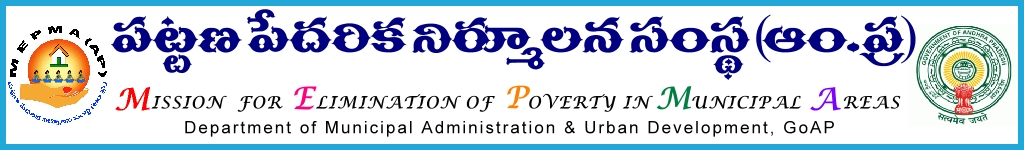   	      From						                 To     Sri Solomon Arokiaraj, I.A.S.,                             		   All Project Directors,     Mission Director, MEPMA                                		   MEPMA.     Hyderabad.    Govt.of AP, Hyderabad.                                         Sir,                     			 Lr Roc. No. 548/C/2015 - dated 24.8.2015.Sub:-  MEPMA –  One day training program on Strengthening of City Livelihood Centers  on  September’ 1st and 2nd  20015 at  MEPMA conference hall, Hyderabad – Deputing the CLC staff(DEO, Manager)and TMCs  from NULM Towns   – orders – issued  Regd.* * *       It is  proposed to conduct  one day training program  to CLC staff (Manager, DEO),TMCs on the concept and functioning process of City Livelihood  Centers   on 1st and 2nd of September ‘2015 in MEPMA conference hall, Hyderabad from 9.30 AM. The details are as follows. The PDs are directed to depute the said staff  members  for the said  Training program  and pay travelling allowances as applicable and ensure that they shall report at the  said venue by 9.30am sharp on the scheduled date .                                                                                    			      	Yours  faithful                                                                                                                                Sd/-               For Mission Director, MEPMA.Date of trainingName of  the Districts No. Of  CLCs No. Of  Participants 1/9/2015Ananthapur 515Chittoor39Kadapa13Kurnool39Nellore 13Prakasam26Total 15452/9/2015Guntur515Krishna26West.Godavari39East. Godavari26Vizainagaram13Srikakulam13     Total1442 Grand Total 2987